Муниципальное общеобразовательное учреждение «Краснооктябрьская основная общеобразовательная школа Сонковского района Тверской области»
Положение
об организации питания обучающихся Муниципального общеобразовательного учреждения «Краснооктябрьская основная общеобразовательная школа Сонковского района Тверской области»1. Общие положения1.1. Настоящее Положение об организации питания обучающихся Муниципального общеобразовательного учреждения «Краснооктябрьская основная общеобразовательная школа Сонковского района Тверской области» (далее – Положение) разработано в соответствии со статьями 37, 41, пунктом 7 статьи 79 Федерального закона от 29.12.2012 № 273-ФЗ «Об образовании в РФ», Федеральным законом от 30.03.1999 № 52-ФЗ «О санитарно-эпидемиологическом благополучии населения», СанПиН 2.4.5.2409-08 «Санитарно-эпидемиологические требования к организации питания обучающихся в общеобразовательных учреждениях, учреждениях начального и среднего профессионального образования», утвержденными постановлением главного санитарного врача от 23.07.2008 № 45, постановлением администрации муниципального района Энской области от 30.09.2019 № 423-п «Об утверждении Положения об обеспечении питанием обучающихся муниципальных организаций»,  уставом  Муниципального общеобразовательного учреждения «Краснооктябрьская основная общеобразовательная школа Сонковского района Тверской области» (далее – школа).1.2. Положение устанавливает порядок организации питания обучающихся школы, определяет условия, общие организационные принципы, правила и требования к организации питания, а также устанавливает меры социальной поддержки для отдельных категорий обучающихся.1.3. Действие настоящего Положения распространяется на всех обучающихся школы.2. Организационные принципы и требования к организации питания2.1. Способ организации питания2.1.1. Школа самостоятельно обеспечивает представление питания обучающимся на базе школьной столовой и пищеблока. Обслуживание обучающихся осуществляется штатными работниками школы, имеющими соответствующую квалификацию, прошедшими предварительный (при поступлении на работу) и периодический медицинские осмотры, гигиеническую подготовку и аттестацию в порядке в установленном порядке, имеющими личную медицинскую книжку установленного образца.Порядок обеспечения питанием обучающихся организуют назначенные приказом директора школы ответственные из числа  педагогов и обслуживающего персонала школы.2.1.2. По вопросам организации питания школа взаимодействует с родителями обучающихся, с муниципальным органом управления образованием, территориальным органом Роспотребнадзора.2.1.3. Питание обучающихся организуется в соответствии с требованиями санитарных правил и норм устройства, содержания и организации учебно-воспитательного процесса утверждаемых в установленном порядке.2.2. Режим организации питания2.2.1. Режим питания устанавливается приказом директора школы в соответствии с санитарно-гигиеническими требованиями к организации питания.2.2.2. Горячее питание предоставляется в учебные дни и часы работы школы пять дней в неделю – с понедельника по пятницу включительно. Питание не предоставляется в дни каникул и карантина, выходные и праздничные дни.2.2.3. В случае проведения мероприятий, связанных с выходом или выездом обучающихся из здания школы, режим предоставления питания переводится на специальный график, утверждаемый приказом директора школы.2.3. Условия организации питания2.3.1. Для создания условий организации питания в школе в соответствии с требованиями СанПиН 2.4.5.2409-08 и СП 2.3.6.1079-01 предусматриваются помещения для приема, хранения и приготовления пищи. Помещения оснащаются механическим, тепловым и холодильным оборудованием, инвентарем, посудой и мебелью.2.3.2. Закупка продуктов питания осуществляется путем проведения торгов по отбору поставщиков в соответствии с Федеральным законом от 05.04.2013 № 44-ФЗ «О контрактной системе в сфере закупок товаров, работ, услуг для обеспечения государственных и муниципальных нужд».2.4. Меры по улучшению организации питания2.4.1. В целях совершенствования организации питания обучающихся администрация школы совместно с классными руководителями:организует постоянную информационно-просветительскую работу по повышению уровня культуры питания школьников в рамках учебной деятельности и внеучебных мероприятий;оформляет информационные стенды, посвященные вопросам формирования культуры питания;проводит с родителями беседы, лектории и другие мероприятия, посвященные вопросам роли питания в формировании здоровья человека, обеспечения ежедневного сбалансированного питания, развития культуры питания и пропаганды здорового образа жизни, правильного питания в домашних условиях;содействует созданию системы общественного информирования и общественной экспертизы организации школьного питания с учетом широкого использования потенциала управляющего и родительского совета;проводит мониторинг организации питания и направляет в муниципальный орган управления образованием сведения о показателях эффективности реализации мероприятий по совершенствованию организации школьного питания.3. Порядок предоставления питания обучающимся3.1. Предоставление горячего питания3.1.1. Предоставление горячего питания производится на добровольной основе с письменного заявления родителей (законных представителей), поданного на имя директора школы. Горячее питание предоставляется два раза в виде завтрака и обеда. 3.1.2. Обучающемуся прекращается предоставление горячего питания, если:ребенок утратил статус, дающий право на получение меры социальной поддержки;родитель (законный представитель) обучающегося предоставил заявление о прекращении обеспечения питанием обучающегося;смерть обучающегося (признание его судом в установленном порядке безвестно отсутствующим или объявление умершим);перевод или отчисление обучающегося из школы;<...>.В случае возникновения причин для досрочного прекращения предоставления питания обучающемуся директор школы в течение трех рабочих дней со дня установления причин для досрочного прекращения питания издает приказ о прекращении обеспечения обучающегося питанием, с указанием этих причин. Питание не предоставляется со дня, следующего за днем издания приказа о прекращении предоставления питания обучающемуся.3.1.3. Для отпуска горячего питания обучающихся в течение учебного дня выделяются две перемены длительностью 20 минут каждая.3.1.4. Отпуск питания организуется по классам в соответствии с графиком, утверждаемым директором школы. Отпуск блюд осуществляется по заявкам ответственного лица. Заявка на  количество питающихся предоставляется классными руководителями за три дня и уточняется накануне не позднее 14:00 часов.3.1.5. График предоставления питания устанавливает директор школы самостоятельно с учетом возрастных особенностей обучающихся, числа посадочных мест в обеденном зале и продолжительности учебных занятий.3.1.6. Примерное 10-дневное меню разрабатывает ответственный за питание при взаимодействии с работниками пищеблока. Директор согласовывает меню с отделом Роспотребнадзора, а затем принимает и визирует. Замена блюд в меню производится в исключительных случаях на основе норм взаимозаменяемости продуктов по согласованию с директором школы. При наличии медицинских показаний для детей формируется рацион диетического питания.3.1.7. Ежедневно меню вывешивается в обеденном зале. В меню указываются стоимость, названия кулинарных изделий, сведения об объемах блюд, энергетической ценности.3.2. Предоставление дополнительного питания в школе не предусмотрено.3.3. Предоставление питьевой воды3.3.1. В школе предусматривается централизованное обеспечение обучающихся питьевой водой, отвечающей гигиеническим требованиям, предъявляемым к качеству воды питьевого водоснабжения.3.3.2. Свободный доступ к питьевой воде обеспечивается в течение всего времени пребывания детей в школе.4. Финансовое обеспечение4.1. Питание обучающихся школы осуществляется за счет средств:федерального, регионального и местного бюджетов;4.2. Питание за счет средств областного и местного бюджетов4.2.1. Бюджетные средства Тверской области и Сонковского района на обеспечение горячим питанием выделяются в качестве меры социальной поддержки обучающимся из льготных категорий,  перечисленных в пунктах 5.2–5.3 настоящего Положения.4.2.2. Питание за счет средств областного и местного бюджета предоставляется обучающимся в порядке, установленным разделом 5 настоящего Положения.4.2.3. Обеспечение питанием обучающихся из льготных категорий производится исходя из фактических расходов по предоставлению питания согласно установленной распорядительным актом органа власти стоимости 1 дня питания.4.3. Питание за счет средств родительской платы4.3.1. Горячее питание обучающихся за счет родительской платы производится на основании:заявления одного из родителей (законных представителей) обучающегося, составленного им по форме, установленной в приложении № 4 к настоящему Положению;договора о предоставлении питания за счет родительской платы, заключенного между школой и одним из родителем (законным представителем) обучающегося.Решение о предоставлении обучающемуся платного питания оформляется приказом директора школы в течение трех дней со дня заключения между школой и родителем (законным представителем) обучающегося договора о предоставлении обучающемуся платного питания. Право на получение питания у обучающегося наступает со следующего учебного дня после издания приказа о предоставлении питания и действует до окончания текущего учебного года или дня следующего за днем издания приказа о прекращении обеспечения обучающегося питанием.4.3.2. Обучающемуся, прекращается предоставление горячего платного питания в случаях, перечисленных в абзацах 3-5 пункта 3.1.2 настоящего Положения.Стоимость 1 дня питания обучающихся за счет родительской платы определяется с учетом мнения совета родителей и управляющего совета и утверждается приказом директора школы.4.3.3. Сумма платежа на питание обучающихся за месяц устанавливается дифференцированно с учетом учебных дней в месяце. Начисление родительской платы производится с учетом табеля учета получения питания учащимся.4.3.5. Питание обучающихся за счет родительской платы осуществляется на условиях предоплаты. Родители (законные представители) вносят плату путем перечисления через отделения банков на лицевой счет школы с указанием класса, ФИО обучающегося (или лицевого счета) ежемесячно до 25 числа месяца, предшествующего месяцу питания.4.3.6. Об отсутствии ребенка родители (законные представители) ребенка обязаны сообщить классному руководителю заблаговременно, то есть до наступления дня отсутствия обучающегося.4.3.7. При отсутствии обучающегося по уважительным причинам (при условии своевременного предупреждения классного руководителя о таком отсутствии) ребенок снимается с питания. Ответственный работник школы производит перерасчет стоимости питания и оплаченные денежные средства засчитываются в будущий период. Об отсутствии ученика родители должны сообщить заблаговременно, т.е. до наступления дня отсутствия ребенка.4.4. Организация питания за счет внебюджетных средств4.4.1. Внебюджетные средства школа направляет на организацию дополнительного питания всех категорий обучающихся.5. Меры социальной поддержки5.1. Право на получение мер социальной поддержки по предоставлению горячего питания возникает у обучающихся, отнесенных к одной из категорий, указанных в пунктах 5.2–5.3 настоящего Положения. При возникновении права на льготу по двум и более основаниям льготное питание предоставляется по одному основанию. Выбор льготы на питание осуществляет родитель (законный представитель) обучающегося. При изменении основания или утраты права на предоставление льгот родитель (законный представитель) обучающегося обязан в течение трех рабочих дней сообщить об этом в школу.5.2. На бесплатное двухраховое горячее питание (завтрак и обед) имеют право обучающиеся, отнесенные к категории:детей-сирот и детей, оставшихся без попечения родителей;детей с ограниченными возможностями здоровья.5.2.1. На бесплатное одноразовое горячее питание (завтрак) имеют право обучающиеся 1–4 классов. Документ-основание, подтверждающий право на бесплатный прием пищи, – приказ о зачислении в школу.5.3. На бесплатное горячее питание (обед) имеют право обучающиеся, отнесенные к категории:малообеспеченных семей;многодетных семей;детей с инвалидностью по линии социальной защиты населения.5.4. Обучающемуся, который обучается в здании школы, не предоставляется бесплатное горячее питание и не выплачивается денежная компенсация его родителю (законному представителю), если обучающийся по любым причинам отсутствовал в школе в дни ее работы или в случае отказа от питания.5.5. Основанием для получения обучающимися мер социальной поддержки на горячее питание является ежегодное предоставление в ГБУ «КЦСОН» Сонковского района документов:заявления одного из родителей (законных представителей) обучающегося, составленного по форме, установленной в приложении № 2 к настоящему Положению;документов, подтверждающих льготную категорию ребенка, представленных согласно списку, установленному в приложении № 1 к настоящему Положению.5.6. В случае необращения родителя (законного представителя) об обеспечением обучающегося льготным горячим питанием такое питание указанному обучающемуся не предоставляется.5.7. Заявление родителя (законного представителя) рассматривается ГБУ «КЦСОН» Сонковского.  По результатам рассмотрения заявления и документов школа принимает одно из решений:о предоставлении льготного горячего питания обучающемуся;об отказе в предоставлении льготного горячего питания обучающемуся.5.8. Решение о предоставлении льготного горячего питания оформляется приказом директора школы. Право на получение льготного горячего питания у обучающегося наступает со следующего учебного дня после издания приказа о предоставлении питания и действует до окончания текущего учебного года или дня следующего за днем издания приказа о прекращении обеспечения обучающегося льготным питанием.5.9. Решение об отказе обучающемуся предоставлении льготного питания принимается в случае:представления родителем (законным представителем) неполных и(или) недостоверных сведений и документов, являющихся основанием для предоставления льготного питания;отсутствия у обучающегося права на предоставление льготного питания.В случае принятия решения об отказе в предоставлении льготного питания обучающемуся школа направляет родителю (законному представителю) обучающегося письменное уведомление с указанием причин отказа в течение пяти рабочих дней со дня принятия решения.5.10. Обучающемуся, прекращается предоставление горячего льготного питания в случаях, перечисленных в пункте 3.1.2 настоящего Положения.6. Обязанности участников процесса организации питания6.1. Директор школы:ежегодно в начале учебного года издает приказ о предоставлении горячего питания обучающимся;несет ответственность за организацию горячего питания обучающихся в соответствии с федеральными, региональными и муниципальными нормативными актами, федеральными санитарными правилами и нормами, уставом школы и настоящим Положением;обеспечивает принятие локальных актов, предусмотренных настоящим Положением;назначает из числа работников школы ответственных за организацию питания и закрепляет их обязанности;обеспечивает рассмотрение вопросов организации горячего питания обучающихся на родительских собраниях, заседаниях управляющего совета школы, а также педагогических советах.контролирует деятельность классных руководителей, поставщиков продуктов питания и работников пищеблока;формирует сводный список обучающихся для предоставления горячего питания;предоставляет списки обучающихся для расчета средств на горячее питание в бухгалтерию;обеспечивает учет фактической посещаемости обучающихся столовой, охват всех детей горячим питанием, контролирует ежедневный порядок учета количества фактически полученных обучающимися обедов по классам;формирует список и ведет учет детей из малоимущих семей и детей, находящихся в иной трудной жизненной ситуации;координирует работу в школе по формированию культуры питания;осуществляет мониторинг удовлетворенности качеством питания;вносит предложения по улучшению организации горячего питания.обеспечивает своевременную организацию ремонта технологического, механического и холодильного оборудования;снабжает столовую достаточным количеством посуды, специальной одежды, санитарно- гигиеническими средствами, уборочным инвентарем.6.2. Повар:выполняют обязанности в рамках должностной инструкции;вправе вносить предложения по улучшению организации питания.6.3. Классные руководители:ежедневно представляют в столовую школы заявку для организации горячего питания на количество обучающихся на следующий учебный день;ежедневно не позднее чем за 1 час до предоставления обеда уточняют представленную накануне заявку;ведут ежедневный табель учета полученных обучающимися обедов по форме, установленной в приложении № 3 к настоящему Положению;не реже чем один раз в неделю предоставляют ответственному за организацию горячего питания в школе данные о количестве фактически полученных обучающимися обедов;осуществляют в части своей компетенции мониторинг организации горячего питания;предусматривают в планах воспитательной работы мероприятия, направленные на формирование здорового образа жизни детей, потребности в сбалансированном и рациональном питании, систематически выносят на обсуждение в ходе родительских собраний вопросы обеспечения обучающихся полноценным питанием;выносят на обсуждение на заседаниях педагогического совета, совещаниях при директоре предложения по улучшению горячего питания.6.4. Родители (законные представители) обучающихся:представляют подтверждающие документы в случае, если ребенок относится к льготной категории детей;сообщают классному руководителю о болезни ребенка или его временном отсутствии в школе для снятия его с питания на период его фактического отсутствия, а также предупреждают медицинского работника, классного руководителя об имеющихся у ребенка аллергических реакциях на продукты питания;ведут разъяснительную работу со своими детьми по привитию им навыков здорового образа жизни и правильного питания;вносят предложения по улучшению организации горячего питания в школе;знакомиться с примерным и ежедневным меню.7. Контроль за организацией питания7.1. Текущий контроль за организацией питания осуществляют ответственные работники школы на основании программы производственного контроля, утвержденной директором школы.7.2. Проверку качества готовой кулинарной продукции осуществляет бракеражная комиссия, деятельность которой регулируется Положением о бракеражной комиссии. Состав комиссии утверждается приказом директора школы.7.3. Контроль за качеством, поступающих на пищеблок пищевых продуктов и продовольственного сырья осуществляет директор школы  в соответствии с требованиями санитарных правил и федерального законодательства.8. Ответственность8.1. Все работники школы, отвечающие за организацию питания, несут ответственность за вред, причиненный здоровью детей, связанный с неисполнением или ненадлежащим исполнением обязанностей.8.2. Родители (законные представители) несут предусмотренную действующим законодательством ответственность за неуведомление школы о наступлении обстоятельств, лишающих их права на получение льготного питания для ребенка.8.3. Лица, виновные в нарушении требований организации питания, привлекаются к дисциплинарной и материальной ответственности, а в случаях, установленных законодательством Российской Федерации, – к гражданско-правовой, административной и уголовной ответственности в порядке, установленном федеральными законами.СОГЛАСОВАНО УТВЕРЖДАЮ УТВЕРЖДАЮУправляющим советомДиректор МОУ «Краснооктябрьская ООШ Сонковского района Тверской области»Директор МОУ «Краснооктябрьская ООШ Сонковского района Тверской области»МОУ «Краснооктябрьская ООШ Сонковского района Тверской области»Паскина Е.Л._____________(протокол № 1 от 24 августа 2020г.)                     Приказ № 23 от 24.08.2020г.Приказ № 23 от 24.08.2020г.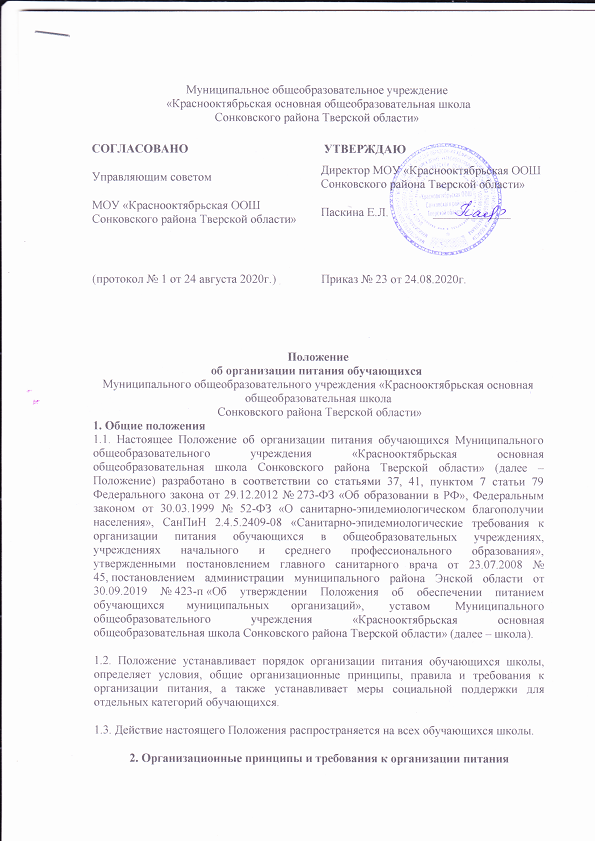 